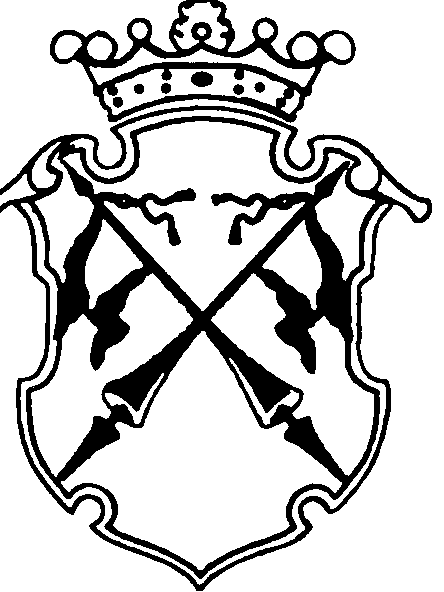 РЕСПУБЛИКА   КАРЕЛИЯКОНТРОЛЬНО-СЧЕТНЫЙ КОМИТЕТ СОРТАВАЛЬСКОГО МУНИЦИПАЛЬНОГО РАЙОНАОТЧЕТо результатах контрольного мероприятия№ 1                                                                     дата_04.07.2014г._Наименование (тема) контрольного мероприятия: Проверка расходования средств бюджета Сортавальского муниципального района направляемых в форме субсидии на финансовое обеспечение муниципального задания на оказание услуг на 2014 год АУ СМР «ИД «Ладога-СортавалаОснование проведения контрольного мероприятия: п. 3.1 Плана работы Контрольно-счетного комитета Сортавальского муниципального района на 2014 годЦель(и) контрольного мероприятия: оценить законность и результативность использование средств бюджета Сортавальского муниципального района направляемых в форме субсидии на финансовое обеспечение муниципального задания на оказание услуг на 2014 год АУ СМР «ИД «Ладога-Сортавала»Сроки проведения контрольного мероприятия: с 16 июня по  04 июля 2014 годаОбъекты контрольного мероприятия: АУ СМР «ИД «Ладога-Сортавала»Проверяемый период деятельности:  с января по май 2014 года Исполнитель контрольного мероприятия: Председатель контрольно-счетного комитета СМР – Астафьева Н.А.;Инспектор контрольно-счетного комитета СМР – Порожская Е.Б.Нормативные документы, использованные в работе: - Федеральный закон от 03.11.2006г. №174-ФЗ «Об автономных учреждениях»(с изменениями и дополнениями);- Федеральный закон от 06.12.2011г. №402-ФЗ «О бухгалтерском учете»;- Инструкции по применению единого плана счетов бухгалтерского учета для органов государственной власти (государственных органов), органов местного самоуправления, органов управления государственными внебюджетными фондами, государственных академий наук, государственных (муниципальных учреждений, утвержденная Приказом Министерства финансов РФ от 01.12.2010г. №157н;- Приказа Министерства финансов РФ от 23.12.2010г. №183н «Об утверждении Плана счетов бухгалтерского учета автономных учреждений и Инструкции по его применению»;- Положение Банка России от 12.10.2011г. №373-П «О порядке ведения кассовых операций с банкнотами и монетой Банка России на территории Российской Федерации»;- Федеральный закон от 22.10.2004г. №125-ФЗ «Об архивном деле в Российской Федерации»;-Распоряжение Минтранса от 14.03.2008г. №АМ-23-р «О введении в действие методических рекомендаций «Нормы расхода топлива и смазочных материалов на автомобильном транспорте»:-Распоряжение Администрации Сортавальского муниципального района от 29.12.2012г. №2505 «Об утверждении Порядка расчета нормативных затрат на оказание подведомственными администрации Сортавальского муниципального района муниципальными бюджетными и муниципальными автономными учреждениями муниципальных услуг физическим и юридическим лицам»;- Распоряжение Администрации Сортавальского муниципального района от 28.10.2013г. №2001 «Об утверждении расчета нормативных затрат для формирования муниципального задания автономному учреждению Сортавальского муниципального района «Издательский дом «Ладога-Сортавала» на 2014 год.;-Распоряжение Администрации Сортавальского муниципального района от 28.10.2013г. №2002 «Об утверждении стоимости 1 кв. см. печатной площади газеты  «Ладога-Сортавала» на 2014 год.;- Распоряжение Администрации Сортавальского муниципального района от 28.10.2013г. №2003 «Об утверждении муниципального задания автономному учреждению Сортавальского муниципального района «Издательский дом «Ладога-Сортавала» на 2014 год.Оформленные акты, заключения, справки и т.п., использованные в отчете, ознакомление с ними под расписку руководителя или иных должностных лиц проверенных объектов, наличие письменных объяснений, замечаний или возражений и заключение инспектора по ним:Неполученные документы из числа затребованных с указанием причин или иные факты, препятствовавшие работе: нетРезультаты контрольного мероприятия (анализ соблюдения нормативных правовых актов, установленные нарушения и недостатки в проверяемой сфере и в деятельности объектов контрольного мероприятия с оценкой ущерба или нарушения): 1. Общие сведенияМуниципальное автономное учреждение Сортавальского муниципального района «Издательский дом «Ладога-Сортавала» создано  в соответствии с Решением Совета Сортавальского муниципального района от 22.04.2010г. №64 «О создании автономного учреждения Сортавальского муниципального района «ИД «Ладога-Сортавала». АУ СМР «ИД «Ладога-Сортавала» является юридическим лицом, о чем выдано свидетельство о государственной регистрации юридического лица от 14.05.2010г. серии 10 №001153708  и присвоен основной государственный №1101035000659. Учредителем и собственником имущества учреждения является Сортавальский муниципальный район в лице администрации Сортавальского муниципального района. Функции и полномочия учредителя от имени администрации Сортавальского муниципального района осуществляются органом, обладающими полномочиями главного распорядителя бюджетных средств, исходя из выданного муниципального задания. Функции и полномочия собственника имущества от имени администрации Сортавальского муниципального района осуществляются органом, уполномоченным на осуществление прав собственника в отношении муниципального имущества.АУ СМР  «ИД «Ладога-Сортавала»" создано в целях осуществления предусмотренных действующим законодательством РФ полномочий органов местного самоуправления в сфере средств массовой информации.Предмет деятельности – учреждение является некоммерческой организацией, созданной для выполнения работ, оказания услуг населению в сфере информационной деятельности.АУ СМР  «ИД «Ладога-Сортавала»"  осуществляет следующие виды деятельности:Выполнение заданий Администрации Сортавальского муниципального района по оказанию услуг в сфере информационной деятельности, в том числе осуществление функции редакции, издателя и распространителя средств массовой информации – газеты «Ладога-Сортавала»;издание газет;издание журналов и периодических публикаций;рекламирование в средствах массовой информации путем продажи времени и места для рекламы;консультационная деятельность;реализация полиграфической и печатной продукции;оказание платных услуг.АУ СМР  «ИД «Ладога-Сортавала»   вправе осуществлять иные виды деятельности постольку, поскольку это служит достижению целей, ради которых оно создано, в том числе:сдача в аренду имущества, находящегося в оперативном управлении, с согласия учредителя; сдача в аренду имущества, приобретенного за счет собственных средств.2.	Соблюдение порядка финансового обеспечения выполнения муниципального задания. Использование субсидий в соответствии с планом финансово-хозяйственной деятельности и условиями договоров.2.1. Муниципальное задание АУ СМР  «ИД «Ладога-Сортавала» на оказание муниципальной услуги "доведение до сведения жителей муниципального образования официальной информации о социально-экономическом и культурном развитии муниципального образования, о развитии его общественной инфраструктуры и иной официальной информации" на период с января по декабрь 2014 года сформировано и утверждено в соответствии с видами деятельности, отнесёнными уставом учреждения к основной деятельности. При этом в соответствии с  пунктом 1 статьи 69.2 Бюджетного кодекса РФ в п.6 «Предельные цены (тарифы) на оплату муниципальной услуги в случаях, если законодательством РФ предусмотрено их оказание на платной основе»  муниципального задания указан нормативный правовой акт, устанавливающий цены (тарифы) либо порядок их установления –распоряжение Администрации Сортавальского муниципального района №___ от «___»_______201_г. «Об утверждении стоимости 1 кв. см. печатной площади газеты «Ладога-Сортавала» на 2013 год.Бюджетный кодекс определяет, что муниципальное задание должно содержать предельные цены (тарифы) на оплату соответствующих услуг физическими или юридическими лицами в случаях, если законодательством РФ предусмотрено их оказание на платной основе, либо порядок установления указанных цен (тарифов) в случаях, установленных законодательством РФ.В муниципальном задании приведены тарифы (цены) на оказание услуги по публикации официальных и информационных материалов АСМР в размере 2,31 руб. за кв. см. и на содержание передаваемого имущества 0,22 руб. за кв. см. печатной площади.Распоряжением администрации Сортавальского муниципального района от 28.10.2013г. №2002 «Об утверждении стоимости 1 кв. см. печатной площади газеты «Ладога- Сортавала» на 2014 год» определен размер 2,53 руб. за 1 кв. см. печатной площади, в соответствии с которым учреждению субсидируются расходы по оказанию услуг связанных с выполнением муниципального задания из бюджета Сортавальского муниципального района.Таким образом, тариф (цена) определенный на оплату услуг, связанных с выполнением муниципального задания, для физических и юридических лиц идентичен стоимости 1 кв. см. печатной площади, в соответствии с которым учреждению  субсидируются расходы по оказанию услуг связанных с выполнением муниципального задания.   Согласно расчета нормативных затрат для формирования муниципального задания, утвержденного распоряжением администрации Сортавальского муниципального района от 28.10.2013г. №2001 «Об утверждении расчета нормативных затрат для формирования муниципального задания автономному учреждению Сортавальского муниципального района «Издательский дом «Ладога-Сортавала» на 2014год» применяется корректирующий коэффициент 0,7. Согласно Порядка расчета нормативных затрат, утвержденного распоряжением администрации Сортавальского муниципального района от 29.12.2012г. №2505 «Об утверждении Порядка расчета нормативных затрат на оказание подведомственными администрации Сортавальского муниципального района муниципальным бюджетным и муниципальным автономным учреждениями муниципальных услуг физическим и юридическим лицам» корректирующий коэффициент – коэффициент компенсации затрат на оказание муниципальной услуги потребителем.Согласно расчета на 2014 год нормативные затраты на услугу составили 543,0 тыс. руб.. Объем услуги 150,0 тыс. кв. см.. Норматив затрат на единицу оказания муниципальной услуги составил (543 : 150) 3,62 руб., из которых 70% субсидируется из бюджета Сортавальского муниципального района, а 30% оплачивается физическими и юридическими лицами. Таким образом, фактически сложившаяся цена (тариф) на оплату услуг, связанных с выполнением муниципального задания, физическими и юридическими лицами составляет 1,08 руб. за 1 кв. см. печатной площади (3,62х 30%), а не 2,53 руб. , как указано в п.6 муниципального задания.      Единицей объема оказываемой муниципальной услуги определен 1 кв. см. печатной площади.В соответствии с Соглашением «о порядке и условиях предоставления субсидии автономному учреждению Сортавальского муниципального района «Издательский дом «Ладога-Сортавала», на возмещение нормативных затрат, связанных с оказанием им в соответствии с Муниципальным заданием муниципальных услуг (выполнением работ)» от 25.12.2013 года предоставляется субсидия из бюджета Сортавальского муниципального района на выполнение муниципального задания в объеме, определенном муниципальным заданием -379,5 тыс. руб.2.2. В ходе проверки, в целях подтверждения факта произведенных расходов, проверены первичные документы и организация учета в АУ СМР  «ИД «Ладога-Сортавала».2.2.1 Пунктом 11 ст.2 Закона N 174-ФЗ прямо определено, что автономные учреждения обязаны вести бухгалтерский учет, представлять бухгалтерскую отчетность и статистическую отчетность в порядке, установленном законодательством РФ. Автономные учреждения должны вести бухгалтерский учет в том же порядке, что и бюджетные учреждения, руководствуясь при этом:- Единым планом счетов бухгалтерского учета для органов государственной власти (государственных органов), органов местного самоуправления, органов управления государственными внебюджетными фондами, государственных академий наук, государственных (муниципальных) учреждений и Инструкцией по его применению, утвержденными приказом Минфина России от 01.12.2010 N 157 (далее – Инструкция №157н), устанавливающими общие правила ведения бухгалтерского учета для организаций государственного сектора;- Планом счетов бухгалтерского учета автономных учреждений и Инструкцией по его применению, утвержденными приказом Минфина России от 23.12.2010 N 183н.Из действующих сегодня нормативных документов бухгалтерского учета в бюджетной сфере следует, что автономные учреждения должны в целях ведения бухгалтерского учета иметь свою учетную политику. Это требование установлено Федеральным законом от 06.12.2011г. N 402-ФЗ "О бухгалтерском учете" (далее - Закон N 402-ФЗ), который распространяется и на автономные учреждения.Кроме того, обязанность автономного учреждения по формированию своей учетной политики установлена п. 6 Инструкции N 157н.Согласно этой норме автономные учреждения в целях организации ведения бухгалтерского учета, руководствуясь законодательством РФ о бухгалтерском учете, нормативными актами органов, регулирующими бухгалтерский учет, а также Инструкцией N 157н, обязаны формировать свою учетную политику исходя из специфики своей структуры, видов деятельности и иных особенностей деятельности учреждения.При формировании учетной политики автономное учреждение должно утвердить:- рабочий план счетов бухгалтерского учета автономного учреждения, содержащий применяемые счета бухгалтерского учета для ведения синтетического и аналитического учета;- методы оценки отдельных видов имущества и обязательств;- порядок проведения инвентаризации;- правила документооборота и технологию обработки учетной информации, в том числе порядок и сроки передачи первичных (сводных) учетных документов в соответствии с утвержденным графиком документооборота для отражения в бухгалтерском учете;- формы первичных (сводных) учетных документов, применяемых для оформления хозяйственных операций, по которым законодательством РФ не установлены обязательные для их оформления формы документов. При этом утвержденные автономным учреждением формы документов должны содержать обязательные реквизиты первичного учетного документа, предусмотренные Инструкцией №157н;- порядок организации и обеспечения (осуществления) субъектом учета внутреннего финансового контроля;-иные решения, необходимые для организации и ведения бухгалтерского учета.В нарушение п. 6 Инструкции №157н в учетной политике АУ СМР  «ИД «Ладога-Сортавала» не отражены:- правила документооборота и технология обработки учетной информации;- порядок организации и обеспечения (осуществления) субъектом учета внутреннего финансового контроля;          Кроме того, в учетной политике, автономное учреждение должно отразить те аспекты, которые не освещены в Инструкции N 157н, но являются необходимыми. Инструкцией N 157н определено, что в бухгалтерском учете автономного учреждения подлежит отражению информация, не содержащая существенных ошибок и искажений, позволяющая ее пользователям положиться на нее как на правдивую. При этом указано, что существенной признается информация, пропуск или искажение которой может повлиять на экономическое решение учредителей организации. В учетной политике АУ СМР  «ИД «Ладога-Сортавала» не определен порог существенности, тем самым нарушен принцип достоверности информации, т.к. в учете необходимо отражать информацию не содержащую существенных ошибок.         В учетной политике АУ СМР  «ИД «Ладога-Сортавала» не определен порядок распределения расходов между видами услуг. При формировании своей учетной политики в зависимости от рода осуществляемой деятельности автономное учреждение должно закрепить все моменты, связанные с учетом затрат на выполнение работ или оказание услуг - определить состав затрат, привести порядок распределения косвенных расходов, осветить вопросы раздельного учета некоммерческой и коммерческой деятельности, закрепить методику распределения общих затрат между видами коммерческой и некоммерческой уставной деятельности и т.д.2.2.2. В нарушение п.138 Инструкции №157н в АУ СМР  «ИД «Ладога-Сортавала» затраты на изготовление готовой продукции, выполнение работ, услуг не учитываются на счете, содержащем соответствующий аналитический код группы синтетического счета: 70 «Накладные расходы производства готовой продукции, работ, услуг», 80 «Общехозяйственные расходы», 90 «Издержки обращения», а  относятся сразу на код группы синтетического счета 60 «Себестоимость готовой продукции, работ, услуг». Тогда как в соответствии с п.134 Инструкции №157н затраты учреждения при изготовлении готовой продукции, выполнении работ, оказании услуг делятся на прямые и накладные. Прямые затраты непосредственно относятся на себестоимость изготовления единицы готовой продукции, выполнения работ, оказания услуги. Распределение накладных расходов производится согласно способа определенного в учетной политике учреждения. Согласно п. 135 Инструкции №157н   общехозяйственные расходы учреждения, произведенные за отчетный период, согласно утвержденной учреждением учетной политики распределяются на себестоимость реализованной готовой продукции, оказанных работ, услуг. Согласно п. 136 Инструкции №157н  сумма затрат, произведенных учреждением в результате реализации товаров, относится к издержкам обращения.  В нарушение п. 121 Инструкции №157н не ведется учет продукции, изготовленной для целей продажи - готовая продукция на счете 10500 «Материальные запасы», содержащем аналитический код синтетического счета 7 «Готовая продукция». Газета – это готовая продукция, изготовленная учреждением для продажи потребителям.В нарушение п.11 Инструкции №157н сброшюрованные в папки (дела) первичные документы не нумеруются и не указывается количество листов в папке(деле).В нарушение Постановление Госкомстата РФ от 18 августа 1998 г. N 88 "Об утверждении унифицированных форм первичной учетной документации по учету кассовых операций, по учету результатов инвентаризации" (с изменениями и дополнениями) при смене материально-ответственных лиц (кассиров) не производилась инвентаризация наличных  денежных средств.В нарушение п. 10 Инструкции №157н к бухгалтерскому учету был принят документ (РКО №62 от 28.03.2014г. на сумму 5000 руб.), оформляющий операцию с наличными денежными средствами с исправлениями.Автономным учреждением в лице его руководителя ежемесячно заключаются договора на возмездное оказание услуг по доставке газет и сбору денежных средств с физическими лицами. В нарушение п. 167 Инструкции №157н прием в кассу учреждения наличных денежных средств от уполномоченного лица не оформляется Реестром сдачи документов, с приложением квитанций (копий). В марте и апреле 2014г. директор учреждения выезжал в командировку в г. Петрозаводск на личном транспорте. Ему были оплачены расходы  по приобретению ГСМ и отнесены на КОСГУ 340 на общую сумму 4181,02 рубля. Вместе с тем согласно требованиям Приказа Минфина России от 01.07.2013г. №65н «Об утверждении Указаний о порядке применения бюджетной классификации Российской Федерации» компенсация за использование личного транспорта для служебных целей относится на ст.212.  Таким образом, в нарушении Указаний о порядке применения бюджетной классификации Российской Федерации расходы отнесены на подстатью 340, а не на подстатью 212.   Система оплаты труда в учреждении установлена локальным нормативным актом – Положением по оплате труда работников, утвержденное директором от 10.01.2012г. (далее- Положение по оплате труда).В нарушение п.2 Положения по оплате труда директором утверждено Положение о премировании работников учреждения от 17.05.2010г. не согласованное с общим собранием трудового коллектива учреждения.2.2.3.  Анализ фактических расходов АУ СМР «Издательский дом «Ладога-Сортавала»Согласно расчета нормативных затрат на 2014 год годовой объем печатной площади составляет 763,8 тыс. кв. см., годовой объем муниципальной услуги составляет 150 тыс. кв. см., что составляет 20% от годового объема печатной площади, поэтому если при распределении расходов между услугами принимать единицу объема оказываемой услуги – 1 кв. см. печатной площади, то фактические  расходы должны распределяться: 20% - на оказание услуг по публикации официальных и информационных материалов АСМР; 80%- на оказание прочих услуг. Исключение составляет распределение расходов на содержание передаваемого имущества. Здесь расходы по теплу должны распределяться: 50% на содержание передаваемого имущества и  50% - между услугами. Расходы по эл. энергии, водоснабжению и водоотведению в объеме 30% должны относиться на содержание передаваемого имущества, а 70% распределяться между услугами. Это не относится к расходам по коммунальным услугам имущества, переданного с согласия собственника имущества в аренду. Между АУ СМР «Издательский дом «Ладога-Сортавала» и ООО «Астра» , с согласия собственника имущества, был заключен договор от 01.01.2012г.  №1 «Аренды недвижимого имущества, находящегося в оперативном управлении Автономного учреждения Сортавальского муниципального района «Издательский дом «Ладога – Сортавала»». Согласно п.3.2.8. договора Арендатор в течение 10-ти дней с момента приемки объекта обязан заключить с соответствующими организациями договоры на оказание необходимых коммунальных услуг. Таким образом, автономное учреждение не несло расходов по коммунальным услугам по переданному в аренду недвижимому имуществу, находящегося в его  оперативном управлении.  В учетной политике автономного учреждения не установлен порядок распределения расходов между видами услуг, поэтому Контрольно-счетным комитетом СМР. при анализе, фактические расходы учреждения распределялись между муниципальной услугой и прочими услугами пропорционально печатной  площади, как рассчитывались нормативные затраты.  Анализ фактических расходов АУ СМР «Издательский дом «Ладога-Сортавала» за рассматриваемый период в разрезе видов деятельности в сравнении с планом финансово-хозяйственной деятельности на 5 месяцев     т. г.,  рассчитанными Контрольно-счетным комитетом СМР в размере 41,7% (средняя за 5 месяцев величина) от годовых плановых назначений, представлен в таблицах:  Таблица 1(тыс. руб.)*Контрольно-счетным комитетом СМР в фактические расходы по выполнению муниципального задания отнесены расходы  непосредственно связанные с муниципальной услугой в соответствии с перечнем видов затрат.В январе 2014г. на счетах бухгалтерского учета был принят счет-фактура и акт выполненных работ от 30.09.2013г. на сумму 12500 руб. по установке теплового узла на основании договора. Данные расходы не были отнесены Контрольно-счетным комитетом СМР на затраты, связанные с выполнением муниципального задания, хоть и попадают в перечень видов затрат, т.к. в нарушение п. 9 и п.11 запись в регистр бухгалтерского учета была осуществлена не по мере свершения хозяйственной операции ( фактически работы были произведены в сентябре 2013года), работы были произведены в отсутствии технического задания и согласованной сметы.  Из представленной таблицы 1 видно, что по статье 226 (полиграфические услуги, оплата договоров возмездного оказания услуг) фактические расходы по выполнению муниципального задания превышают  годовой объем запланированных расходов на 1,64 тыс. руб., а среднею за 5 месяцев величину  на 39,0 тыс. руб. или на 246%. Общая сумма фактических расходов по выполнению муниципального задания за 5 месяцев текущего года составляет 170,98 тыс. руб. Согласно данным, представленным АУ СМР «Издательский дом «Ладога-Сортавала» опубликовано официальных и информационных материалов АСМР за 5 месяцев т. г.  в объеме 73,66 тыс. кв. см. Таким образом, фактическая себестоимость муниципальной услуги  за проверяемый период сложилась в сумме 2,32 руб за 1 кв. см. печатной площади. Плановая себестоимость, в соответствии с которой было выдано муниципальное задание- 2,53 руб. за 1 кв. см. печатной площади, т.е. финансовое обеспечение выполнения муниципального задания покрыло фактические расходы, связанные с выполнением муниципального задания в полном объеме и даже присутствует экономия средств субсидии  в объеме 15,46 тыс. руб. (0,21 руб. х 73,66 тыс.кв. см.)     Таблица 2(тыс. руб.)Как видно из представленной таблицы 2 автономным учреждением не все расходы, связанные с выполнением муниципального задания отнесены на себестоимость  муниципальной услуги, поэтому сложившаяся фактическая себестоимость муниципальной услуги по данным учета учреждения на 0,39 руб. за 1 кв. см. меньше, чем рассчитанная Контрольно-счетным комитетом СМР.    В ходе проверки, в целях подтверждения факта произведенных расходов, Контрольно-счетным комитетом СМР проверены все первичные документы подтверждающие факт финансово-хозяйственной деятельности учреждения. По результатам контрольного мероприятия были выявлены факты неэффективного расходования собственных средств:- При наличии лицевого счета, открытого в Финансовом управлении СМР, учреждение имеет расчетный счет в ОАО Банк «Онего». Ежемесячная плата за обслуживание счета составляет 1100 руб. + 0,5% от суммы чека за  снятие наличных денежных средств + 40 руб. за 1 платежное поручение. Общая сумма расходов за 5 мес. т. г. составила 8260 руб. ; - На основании приказа директора ( ни коллективным, ни трудовыми договорами конкретный размер оплаты труда в выходные и нерабочие праздничные дни  не предусмотрен)   работникам, получающим оклад, была произведена оплата труда в праздничные дни в двойном размере. Учреждением были произведены  расходы на сумму 36,4 тыс. руб., что является не рациональным и не экономным расходованием собственных средств и отрицательно повлияло на  финансовый результат деятельности ;-  Неэффективное использование муниципального имущества                     (помещение) закрепленное за учреждением. При фактической штатной численности 4 единицы используется помещение площадью 78,6                  кв. м. .  С 01.05.2014г. расторгнут договор аренды на помещение площадью 52,2 кв. м. ( с 01.04.2014г. автономное учреждение получило уведомление о расторжении договора).   Строительными нормами и правилами СНиП 2.09.04-87 «Административные и бытовые здания» закреплено, что площадь помещений управления на одного работника следует принимать из расчета 4-5 кв. м.  Таким образом, принимая во внимание, что  штатная численность автономного учреждения составляет 6 человек (по факту-4 человека) минимальная расчетная площадь, соответственно, составит 24-30 кв. м.  Фактические расходы за 5 месяцев т. г. на оплату услуг эл. энергии и теплоснабжения составили 41,47 тыс. руб., в том числе за счет субсидии на выполнение муниципального задания 15,48 тыс. руб. на объем занимаемой площади 78,6 кв. м.. Исходя из нормативной площади фактические затраты составили бы 15,82 тыс. руб., в том числе за счет субсидии на выполнение муниципального задания 5,9 тыс. руб. Таким образом не результативные и неэффективные расходы по содержанию муниципального имущества составили 25,65 тыс. руб., в том числе за счет средств бюджета Сортавальского муниципального района 9,58 тыс.руб. В связи с отсутствием учета фактической себестоимости в разрезе видов услуг у администрации учреждения и учредителя нет достаточной информации для своевременного принятия  решения по выравниванию ситуации. Нельзя определить какой вид услуги является прибыльным, а какой наоборот отрицательно влияет на финансовый результат учреждения. Фактическая себестоимость 1 кв. см. печатной площади в целом составила 5,15 руб., но сюда вошли фактические расходы, которые относятся к прошлому периоду (перерасчет по заработной плате с октября по декабрь 2013 г. – 22,9 тыс. руб. и установка теплового узла в сентябре 2013г. – 12,5 тыс. руб.).  Таким образом фактические затраты связанные с изданием газеты за 5 месяцев 2014 года составили 2036,45 тыс. руб., а фактическая себестоимость за проверяемый период составила 5,05 руб. Наибольший удельный вес в общем объеме фактических расходов учреждения занимают затраты на оплату труда и полиграфические услуги:  - затраты на оплату труда составили 42,3 % ;- полиграфические услуги составили 53,9%.    Остальные расходы учреждения (в том числе коммунальные) составляют 3,8% от общего объема затрат.  Рекомендуемый средний уровень затрат на персонал колеблется от 15 до 20% от общих расходов., сырье и материалы могут занимать до 50%, 20% может приходиться на энергетическую составляющую.  Выводы:Итоговые данные контрольного мероприятияПредложения по восстановлению и взысканию средств, наложению финансовых или иных санкций, привлечению к ответственности лиц, допустивших нарушения: - восстановить в бюджет Сортавальского муниципального района расходы в сумме 1,64 тыс. руб. по статье 226  Предложения по устранению выявленных нарушений и недостатков в управлении и ведомственном контроле, законодательном регулировании проверяемой сферы:- привести в соответствие учетную политику автономного учреждения в соответствие с Инструкцией №157н;- в учетной политике учреждения закрепить все моменты, связанные с учетом затрат на выполнение работ или оказание услуг - определить состав затрат, привести порядок распределения косвенных расходов, осветить вопросы раздельного учета некоммерческой и коммерческой деятельности, закрепить методику распределения общих затрат между видами коммерческой и некоммерческой уставной деятельности;-  организовать учет затрат на изготовление готовой продукции в соответствии с пунктами 134,135,136,138 Инструкции №157н;- организовать учет продукции, изготовленной для целей продажи в соответствии с п.121 Инструкции 157н;- оформить первичные документы в соответствии с п.11 Инструкции №157н;- проводить операции по приему и выдаче наличных денежных средств в соответствии с п.167 Инструкции 157н и Положением Банка России от 12.10.2011г. №373-П «О порядке ведения кассовых операций с банкнотами и монетой Банка России на территории Российской Федерации»;- расходы по компенсации за использование личного транспорта в служебных целях отразить в соответствии с Приказом Минфина России от 01.07.2013г. №65н;- согласовать с общим собранием трудового коллектива Положение о премировании работников учреждения.Другие предложения: - Администрации Сортавальского муниципального района, как органу осуществляющему функции и полномочия учредителя, пункт 6 Муниципального задания привести в соответствие с требованиями ст. 69.2 Бюджетного кодекса РФ.-Администрации Сортавальского муниципального района, как собственнику муниципального имущества, рассмотреть возможность эффективного и результативного использования имущества переданного в  оперативное управление АУ СМР «Издательский дом «Ладога-Сортавала». Направить отчет:Главе муниципального образованияГлаве администрации Сортавальского муниципального районаПредлагаемые представления и /или предписания: нетПредседатель комитета                                                 Н.А. Астафьева№п/пСодержаниестатьяПлан финансово-хозяйственной деятельностиПлан финансово-хозяйственной деятельностиФактические расходы по выполнению муниципального задания*Отклонения факта от плана№п/пСодержаниестатьягод5 месяцев (41,7 %)Фактические расходы по выполнению муниципального задания*Отклонения факта от плана1Оплата труда211176,573,666,2-7,42Прочие выплаты212--1,43+1,433Начисления на выплаты по оплате труда21353,322,2319,99-2,244Услуги связи2212,41,01,04+0,045Транспортные услуги22230,212,59--12,596Коммунальные услуги22342,617,7615,63-2,137Работу, услуги по содержанию имущества2251,90,790,53-0,268Прочие работы, услуги22664,126,7365,74+39,019Материальные затраты2728,53,540,11-3,4310Амортизация--0,31+0,3111Затраты - всего:379,5158,25170,98+12,7312Печатная площадь, тыс. кв. см.15062,5573,66+11,1113Стоимость 1кв. см. печатной площади, руб.2,532,532,32-0,21№п/пСодержаниестатьяФактические расходыФактические расходыФактические расходы, отнесенные учреждением на выполнение муниципального заданияОтклонение (гр.6-гр.5)№п/пСодержаниестатьявсегов т. ч. по выполнению муниципального задания*Фактические расходы, отнесенные учреждением на выполнение муниципального заданияОтклонение (гр.6-гр.5)12345671Оплата труда211669,1266,245,76-20,442Прочие выплаты21210,181,43--1,433Начисления на выплаты по оплате труда213196,9919,9919,00-0,994Услуги связи2216,551,040,91-0,135Транспортные услуги222----6Коммунальные услуги22341,8715,6323,87+8,247Работу, услуги по содержанию имущества2255,830,530,55+0,028Прочие работы, услуги2261115,8365,7451,95-13,799Материальные затраты2721,860,11--0,1110Прочие расходы29023,32---11Амортизация0,310,310,31-12Затраты - всего:2071,85170,98142,34-28,6413Печатная площадь, тыс. кв. см.402,4873,6673,66-14Стоимость 1кв. см. печатной площади, руб.5,152,321,93-0,39НарушенияВыявлено финансовых нарушенийПредложено к устранению финансовых нарушенийПредложено к устранению финансовых нарушенийПримечаниеНарушенияВыявлено финансовых нарушенийВсегоВ том числе, к восстановлению в бюджет  Примечание12345При формировании и исполнении бюджетовНецелевое использование бюджетных средств1,64 т. руб.1,641,64Несоответствие принципу результативности и эффективности использования44,7 т. руб.Неправомерное использование средствВ области государственной (муниципальной) собственности9,58 т. руб.9,58При осуществлении муниципальных закупокПри ведении бухгалтерского учета и составлении отчетности28,64 т. руб.28,64Прочие виды нарушений и недостатковНарушение порядка применения бюджетной классификации4,18 тыс. руб.4,18Всего88,74 т. руб.44,04 т.р.1,64 тыс.руб.